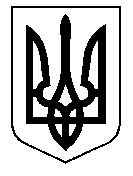 У К Р А Ї Н А Кам’янсько-Дніпровська міська радаКам’янсько-Дніпровського району Запорізької областіТридцять третя сесія восьмого скликанняР І Ш Е Н Н Я29 січня 2020 року         м.Кам’янка-Дніпровська                   № 26Про внесення поправки в цільове призначення земельної ділянки по вул. Каховська, 381 м. Кам’янка-Дніпровськагр-ці Желязко Наталії Анатоліївні       Керуючись ст.26 Закону України «Про місцеве самоврядування в Украї- ні» та ст.121 Земельного кодексу України, розглянувши заяву вх.№ 41/05-18 від 21.01.2020 року, гр-ки Желязко Наталії Анатоліївни про приведення державного акту на право приватної власності на землю для індивідуального будівництва та особистого підсобного господарства серія І-ЗП № 068971, зареєстрованого від 08.01.1998 року у відповідність до діючого законодавства та внесення поправки в цільове призначення земельної ділянки по вул. Каховська, 381 м. Кам′янка-Дніпровська, враховуючи рекомендації постійної комісії з питань регулювання земельних відносин та охорони навколишнього середовища, подані документи, міська радав и р і ш и л а :       Внести поправку в цільове призначення земельної ділянки по               вул. Каховська, 381 м. Кам′янка-Дніпровська загальною площею 0,1500 га, в тому числі:- 0,1000 га - для будівництва і обслуговування житлового будинку, господарсь ких будівель і споруд(присадибна ділянка);- 0,0500 га  -  для ведення особистого селянського господарстваз подальшою реєстрацією права власності на земельні ділянки на ім′я Желязко Наталії Анатоліївни на підставі Договору дарування земельної ділянки від 15.09.2005 року ВСМ №475242, зареєстрованого в реєстрі за № 2460.Міський голова                                             	Володимир АНТОНЕНКО